Tytuł operacji:            „Rewitalizacja terenu przykościelnego zabytkowego kościoła p.w.                                    Matki Bożej Szkaplerznej w Stróżewie” – Parafia Rzymsko-                                    Katolicka Matki Bożej Szkaplerznej w StróżewieNumer wniosku:               1/PGI/17 Kwota dofinansowania:   49 999,96 złCel ogólny LSR:              Rozszerzenie zrównoważonej działalności społecznej ze                                          szczególnym uwzględnieniem rozwoju turystyki i ochrony zasobów.
	Cel szczegółowy:             Rozwój infrastruktury turystycznejPrzedsięwzięcie:              Budowa lub przebudowa obiektów infrastruktury turystycznej                                         i rekreacyjnej.Wskaźnik:                        Nowe lub przebudowane obiekty infrastruktury turystycznej                                          i rekreacyjnej.
Opis operacji:Zabytkowy budynek kościoła jest zlokalizowany w centrum wsi Stróżewo. Kościół przylega bezpośrednio do zrewitalizowanego otoczenia stawu (w ramach prac wykonano prace związane z uregulowaniem brzegu stawu). Kościół p.w. Matki Bożej Szkaplerznej w Stróżewie jest wpisany do rejestru zabytków woj. Wielkopolskiego. Podjęte działania przyczyniły się do przywrócenia utraconych wartości technicznych użytkowych konserwatorsko-historycznych, ale także do poprawy jakości korzystania z kościoła, który ma znaczenie religijne oraz społeczno-kulturowe dla lokalnej społeczności.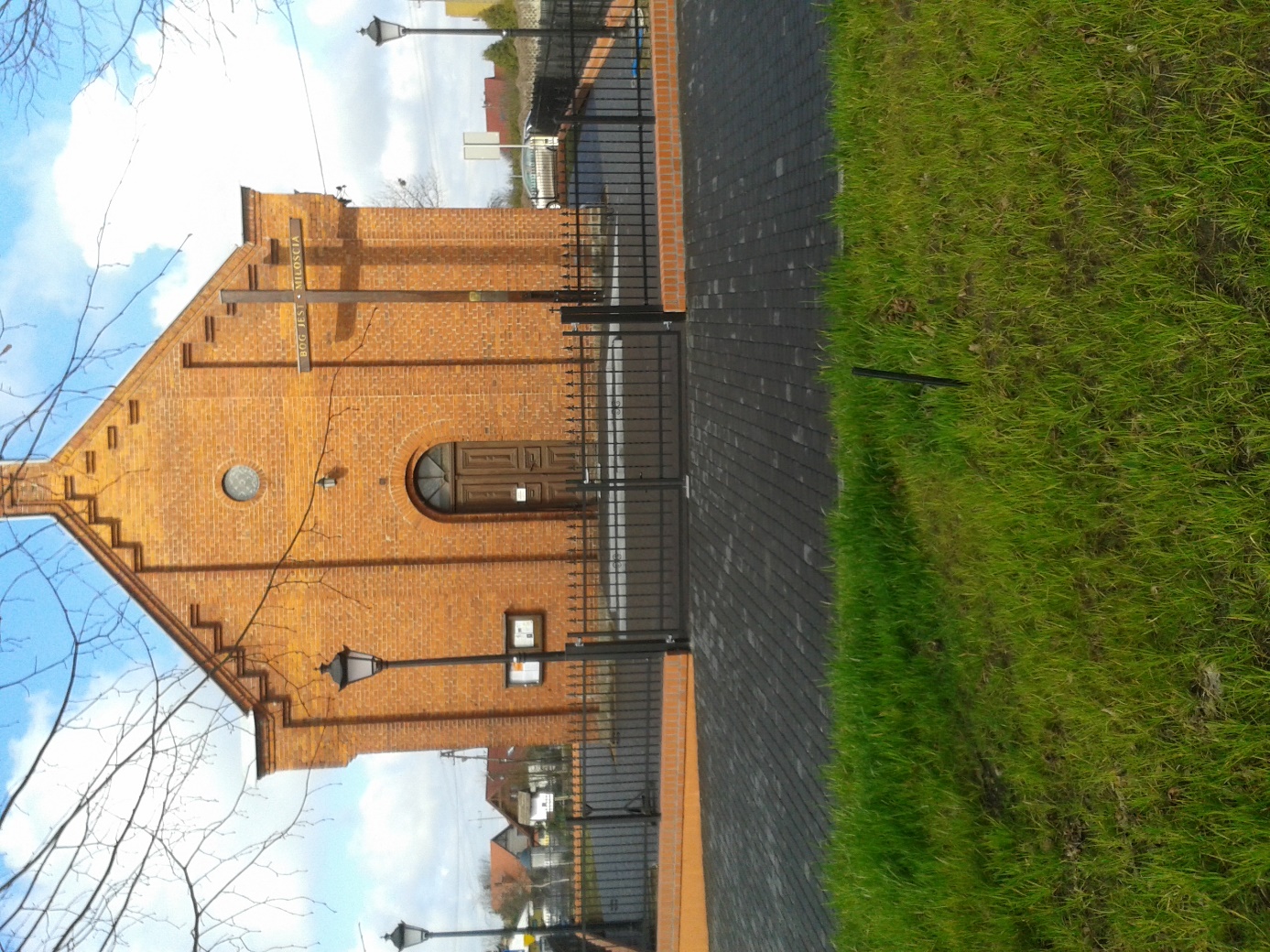 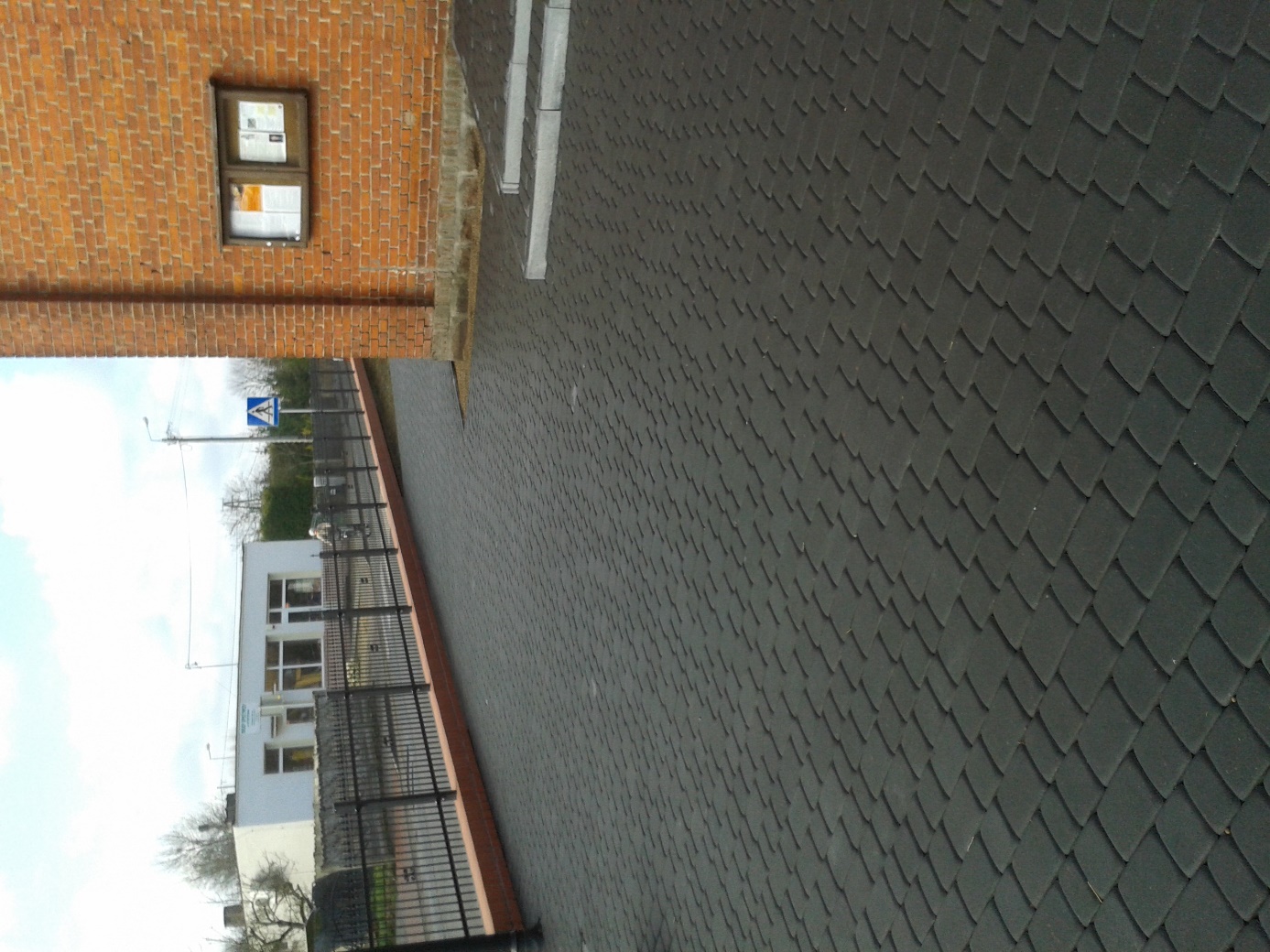 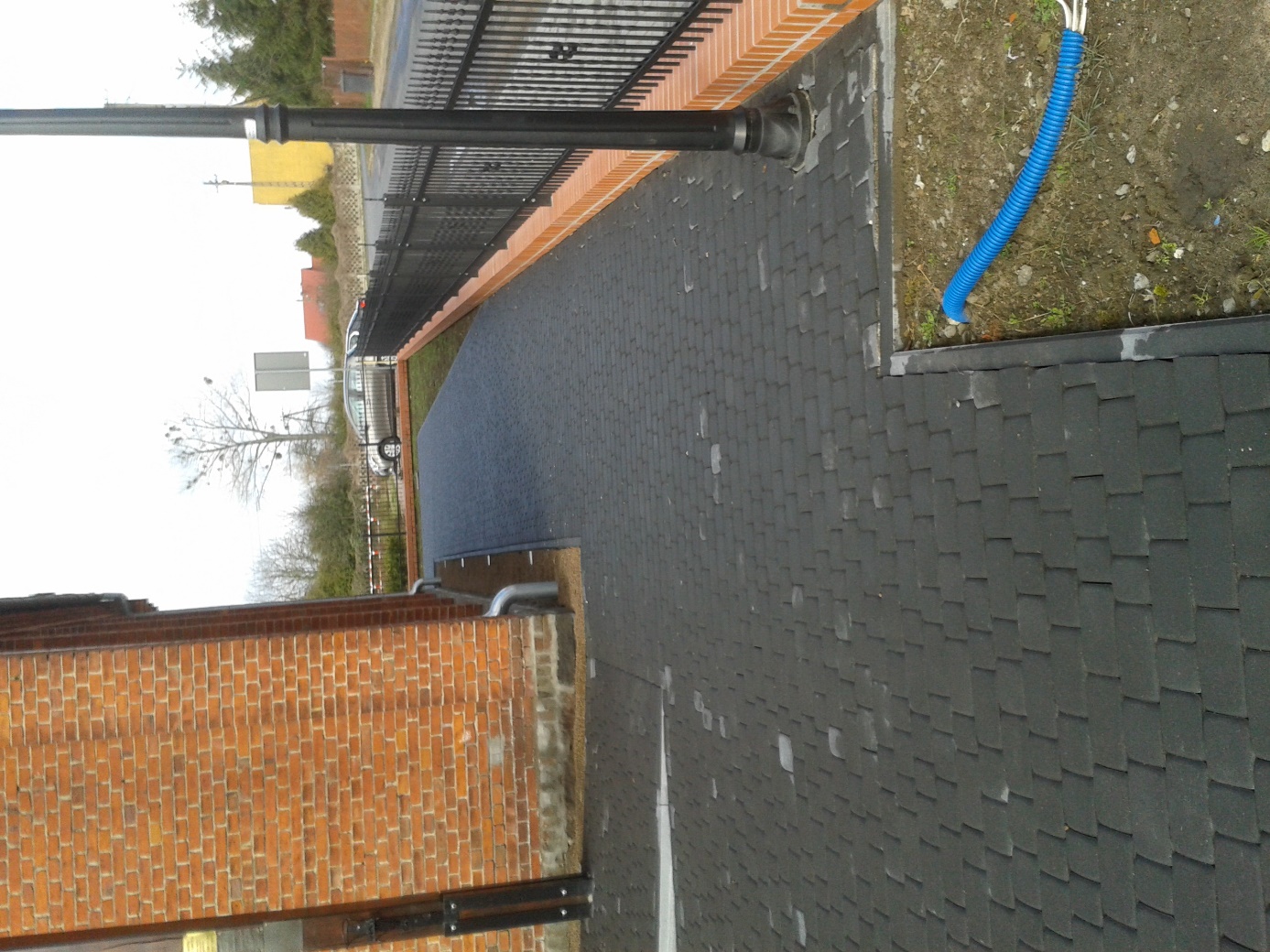 